Općinski načelnik na temelju članka 5. Odluke o sufinanciranju kamata za 2020. godinu za poduzetnike s područja Općine Matulji posebno za mlade i žene poduzetnice od dana 22.10.2020.       objavljuje slijedeći:JAVNI POZIVza prikupljanje zahtjeva radi ostvarenja prava na sufinanciranje kamata za 2020. godinu1.	Općina Matulji sufinancirat će kamate na kredite za 2020. godinu poduzetnicima s područja Općine Matulji, posebno mladim i ženama poduzetnicima, sve na temelju i u okviru planiranih proračunskih sredstava Općine Matulji za 2020. godinu.2.	Poduzetnicima se smatraju: mala i srednja trgovačka društva, obrti te fizičke osobe u slobodnim zanimanjima, dok se mladom osobom smatra svaka osoba do 30 godina starosti uključujući i onu koja je u trenutku podnošenja zahtjeva navršila 30 godina starosti (u daljnjem tekstu: Poduzetnici).3.	Pravo na sufinanciranje kamata ostvaruju poduzetnici koji udovoljavaju slijedećim uvjetima:s prijavljenim prebivalištem odnosno sjedištem na području Općine Matulji najmanje 2 godine do dana podnošenja zahtjeva,koji su prethodnoj godini pozitivno poslovali, koji imaju najmanje jednog zaposlenog na neodređeno vrijeme, koji imaju podmirene obveze prema Općini Matulji na dan podnošenja zahtjeva za sufinanciranje kamata, koji imaju podmirene obveze prema Republici Hrvatskoj i zaposlenicima,koji su korisnici investicijskog kredita kojeg ulažu na području Općine Matulji i koji je utrošen na: kupnju, izgradnju, uređenje ili proširenje gospodarskih objekata, nabavu opreme ili pojedinih dijelova opreme, modernizaciju poslovanja i očuvanje radnih mjesta te obrtna sredstva u funkciji investicije ili za unapređenje poslovanja, kao i za refinanciranje investicijskih kredita; sa izuzetkom: kupovine udjela u trgovačkim društvima, ulaganja u kockarnice, igračnice, automat-klubove, kladionice i slične djelatnosti, ulaganja u vrijednosnice, financiranje ekološki neprihvatljivih projekata, kupovinu građevinskog zemljišta, izgradnju stambenih prostora radi prodaje ili iznajmljivanja na tržištu te refundaciju ranije uloženih sredstava.Pravo na sufinanciranje kamata nemaju poduzetnici koji se u svojoj osnovnoj djelatnosti bave poljoprivredom, budući da se u odnosu na njih donose posebni poticaji kojima se subvencioniraju poljoprivredne aktivnosti, kao niti oni poduzetnici nad kojima je otvoren stečaj ili su u postupku likvidacije.4.	Poduzetnici koji zadovoljavaju sve prethodno propisane uvjete, dužni su uz zahtjev  dostaviti slijedeću dokumentaciju:- za fizičke osobe u slobodnim zanimanjima – izjava da obavljaju djelatnost u trenutku  podnošenja zahteva- financijsko izvješće za prethodnu godinu: bilanca i račun dobiti i gubitka ili prijava poreza na dohodak i porezno rješenje (s dokazom o predaji - preslika),- ugovor o radu na neodređeno vrijeme sklopljen sa jednim zaposlenikom (preslika)- potvrda Porezne uprave o stanju duga iz koje je vidljivo da je podnositelj zahtjeva uredno izvršio sve dospjele porezne obveze i doprinose za mirovinsko i zdravstveno osiguranje (u izvorniku ne starijem od 30 dana) - potvrdu banke o obračunatim i plaćenim redovnim kamatama koje se odnose na razdoblje od 01. siječnja 2020. do 31. listopada 2020. (u izvorniku) - potvrda ne smije obuhvaćati kamate obračunate u posljednjem obračunskom razdoblju 2019. godine, koje je poduzetnik podmirio u 2020. godini- ugovor o kreditu sklopljen s bankom (preslika) - kratki opis investicije dostavljen banci za ishodovanje kredita - preslika - izjava o korištenim  potporama male vrijednosti (Obrazac 1.)- izjava podnositelja zahtjeva da su sredstva investicijskog kredita uložena na području Općine Matulji - osobna iskaznica osnivača trgovačkog društva, vlasnika obrta te fizičke osobe u slobodnom zanimanju (preslika) – ukoliko se dokazuje da je podnositelj zahtjeva mladi poduzetnik ili žena poduzetnica - potvrda o OIB-u podnositelja zahtjeva (preslika)  - za obrtnike i fizičke osobe u slobodnom zanimanju - IBAN podnositelja zahtjeva5.	Povjerenstvo za provođenje postupka za sufinanciranje kamata zadržava pravo da u postupku ocjene (provjere) dokumentacije zatraži od poduzetnika dokaz o prijavljenom prebivalištu odnosno sjedištu na području Općine Matulji, najmanje 2 godine do dana podnošenja zahtjeva.6.      Ukupni iznos sufinanciranja kamata na kredite koje izabrani podnositelj zahtjeva može ostvariti sukladno Odluci o sufinanciranju kamata na kredite za 2020. godinu za poduzetnike s područja Općine Matulji posebno za mlade i žene poduzetnice, iznosi maksimalno 20% ukupnih sredstava namijenjenih za sufinanciranje kamata na kredite osiguranih u Proračunu Općine Matulji. 7.	Podnesene zahtjeve razmatra i ocjenjuje Povjerenstvo za provođenje postupka za sufinanciranje kamata na kredite u sastavu od 4 člana, imenovano od strane Općinskog načelnika (u daljnjem tekstu: Povjerenstvo) te donosi prijedlog izabranih podnositelja zahtjeva koji su ostvarili pravo na sufinanciranje kamata s pripadajućim iznosom sredstava.            Odluku o dodjeli i iznosu sredstava za sufinanciranje kamata donosi Općinski načelnik na temelju prijedloga Povjerenstva.            Protiv odluke Općinskog načelnika iz stavka 2. ovog članka nije dopuštena žalba već se može pokrenuti upravni spor.Općinski će načelnik sa svakim izabranim podnositeljem zahtjeva sklopiti ugovor o međusobnim pravima i obvezama.8.	Zahtjev za sufinanciranje kamata uz svu propisanu dokumentaciju podnosi se Općini Matulji, Povjerenstvu za provođenje postupka za sufinanciranje kamata, osobno ili preporučeno putem pošte na adresu: Matulji, Trg maršala Tita 11.9.	Zaprimanje zahtjeva započinje 1. studenog 2020. godine, a završava 27. studenog 2020. godine.  10.	Javni poziv će se objaviti na oglasnoj ploči i WEB stranici Općine Matulji.Općina Matulji         Općinski načelnik Mario Ćiković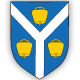 OPĆINA MATULJIOPĆINA MATULJIKLASA: 311-01/20-01/0002URBROJ: 2156/04-03-01-5-20-0002Matulji, 23.10.2019.KLASA: 311-01/20-01/0002URBROJ: 2156/04-03-01-5-20-0002Matulji, 23.10.2019.